Hallgató neve……………………………..TT17LE00A03						20…./20…. tanév III. félévEgyéni komplex pedagógiai gyakorlat 2.Iskola …………..…………………………………………………..….... osztály……………..Gyakorlatvezető tanító neve:……………………………………………………………………Iskola …………...………………………………………………………. osztály……………..Gyakorlatvezető tanító neve:……………………………………………………………………Hallgató neve.…………………………..A BDPK oktatója tölti ki!Hospitálás az 1-4. osztálybanHospitálás az 1-4. osztálybanHospitálás az 1-4. osztálybanHospitálás az 1-4. osztálybanA gyakorlat időpontja:A gyakorlat időpontja:A gyakorlat időpontja:A gyakorlat időpontja:SzempontA gyakorlatvezető tanító véleménye apedagógiai naplórólX jellel jelölendőGyakorlatvezető tanító aláírásaTény-szerűségFeljegyzései a tényeknek megfelelnekTény-szerűségFeljegyzései ténybeli tévedéseket tartalmaznakVélemény-formálásVéleménye, következtetései helytállóakVélemény-formálásKövetkeztetéseihez, véleményének kialakításához még további információkra lett volna szükségHospitálás a napközi otthonbanHospitálás a napközi otthonbanHospitálás a napközi otthonbanA gyakorlat időpontja:A gyakorlat időpontja:A gyakorlat időpontja:ÓraA foglalkozás típusa (a hallgató tölti ki)Gyakorlatvezető aláírásaA GYAKORLAT FELADATAINAK TELJESÍTÉSE A GYAKORLAT FELADATAINAK TELJESÍTÉSE A teljesített feladat je-lölése  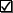 Egy nap iskolai hospitálás – alsó tagozat:a hospitálás időpontja, helyeaz osztály rövid jellemzése (létszám, fiúk, lányok aránya)az osztály heti órarendjeegy kiválasztott tanítási óra szelektív jegyzőkönyve 
szempont: az oktatási folyamat szerkezeteaz értékelés megfigyelése a nap folyamánEgy nap hospitálás a napközi otthonban:a hospitálás időpontja, helyea csoport rövid jellemzéseaz adott nap munkarendjeaz értékelés megfigyelése a nap folyamánÖsszehasonlításA két napon tapasztalt értékelés összehasonlítása.Egyéni komplex pedagógiai gyakorlat 2. minősítéseEgyéni komplex pedagógiai gyakorlat 2. minősítéseEgyéni komplex pedagógiai gyakorlat 2. minősítésekiválóan megfelelt,megfelelt,nem felelt meg………………………………minősítés………………………………………BDPK oktató aláírása………………………………….dátum